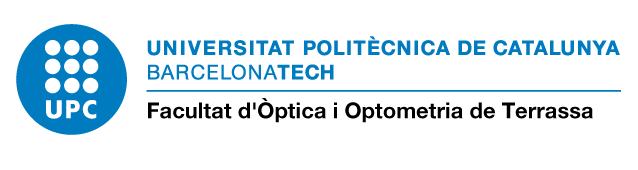 Calendari de matrícula 2012/13MATRÍCULAProcediment i DATES per a la matriculacióestudiants de nou ingrés:     matrícula  presencial   -Estudiants NOU INGRÉS a GRAU:        1a preferència els dies 19 i 20 juliol. Errors i renúncies  el dia 20 de juliol. -Estudiants NOU INGRÉS a GRAU:        2a i altres preferències 30 i 31 de juliol. Errors i renúncies 31 de juliol.-Estudiants NOU INGRÉS a MÀSTER:   el dia 6 de setembre.La matrícula s’ha de formalitzar el dia i hora assignats (un cop adjudicada plaça pel procés de preinscripció, demaneu el número d’ordre a la Consergeria, al telèfon 93 739 83 00).   Si convé, la formalització de la matrícula es pot delegar en una altra persona; en aquests casos el Centre pot sol·licitar l’autorització escrita de l’estudiant o l’estudianta a la persona que realitza la matrícula.Procediment, 1r.-passar per la Consergeria a recollir la carpeta de matrícula, un cop t’hagis identificat2n.-anar al punt de control a l’entrada de l’aula  INFORMÀTICA (porta 1.37) a  lliurar la documentació exigida per a la matrícula i validar el número d’ordre assignat .  Els estudiants nous de Màster faran la matrícula directament a la Secretaria del Centre (porta 219)3r.- quan arribi el teu torn (segons el número assignat) , entrar a formalitzar la matrícula.IMPORTANT per als estudiants de GRAU en la modalitat semipresencial:  sol·licitud  de pràctiques  concentrades :  els interessats  en cursar la modalitat semipresenciaL en el format de “pràctiques concentrades al final del quadrimestre”  abans de fer la matrícula hauran de presentar-ne la sol·licitud complimentant  el document que es pot trobar al web http://www.euoot.upc.edu/els-estudis/goo/modalitats  --   Altres possibilitats de cursar les pràctiques --  Procediment sol·licitud pràctiques concentrades.b) resta d’estudiants:  matrícula per Internet el 5 i 6 de setembre , segons l’ordre/hora assignats.  -L’ordre, dia i hora per a la matrícula es publicarà al web, el 12/07/2012  http://www.euoot.upc.edu/curs-actual/matricula-Carpeta de matrícula : amb l’imprès  de la matrícula formalitzada es pot anar a la Consergeria a recollir la carpeta. -NORMATIVES a tenir en compte:   Les assignatures del mateix quadrimestre, forçosament s’han de matricular al mateix grup. No poden matricular-se assignatures noves deixant-ne de pendents (tret que la nota sigui superior a 4 i es vulgui “compensar”) El nombre màxim de crèdits a matricular per quadrimestre és 36 a Grau i 36 a Màster (en la modalitat semipresencial, el límit és de 26 crèdits/quadrimestre a GRAU i 31 a la DOO).  Aquest límit no s’aplica durant la Fase Inicial dels estudis.MODIFICACIÓ DE LA MATRÍCULA exclusivament per la eSecretaria  https//esecretaria.upc.eduSol·licituds prèvies a la matrícula    (afegir assignatures, autoritzar matrícula de més crèdits, etc...): Sol·licituds del 9 al 16 de juliol. Resolució el 17 de juliol.Sol·licituds modificació de la matrícula ja realitzada (canvi assignatures, grup...): Sol·licituds del 5 al 6 de setembre.  Resolució el 10 de setembre.  